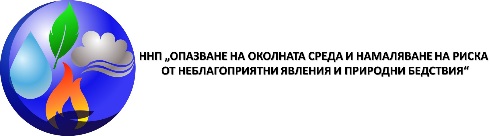 НАЦИОНАЛНА НАУЧНА ПРОГРАМА „OПАЗВАНЕ НА ОКОЛНАТА СРЕДА И НАМАЛЯВАНЕ НА РИСКА ОТ НЕБЛАГОПРИЯТНИ ЯВЛЕНИЯ И ПРИРОДНИ БЕДСТВИЯ“ПЕРИОД НА ИЗПЪЛНЕНИЕ2018 – 2023Цел на програмата: Провеждане на фундаментални и приложни научни изследвания, насочени към осигуряване на устойчива, благоприятна и по-безопасна среда на живот за населението на Република България.ФИНАНСИРАНE: Министерство на образованието и науката (МОН)ПАРТНЬОРИБългарска академия на науките (БАН)Софийски университет “Св. Климент Охридски” (СУ)Селскостопанска академия (ССА)Минно-геоложки университет “Св. Иван Рилски” (МГУ)Химикотехнологичен и металургичен университет (ХТМУ)Лесотехнически университет – София (ЛТУ)Университет по архитектура, строителство и геодезия (УАСГ)Технически университет – София (ТУ)Национален център по обществено здраве и анализи (НЦОЗА)УЧАСТНИЦИ ОТ СТРАНА НА БАННационален институт по геофизика, геодезия и география;Институт за гората;Институт по електроника „Академик Емил Джаков“;Геологически институт „Ст. Димитров“;Институт по океанология „Проф. Фритьоф Нансен“ – Варна;Институт по биоразнообразие и екосистемни изследвания;Институт по механика;Институт по информационни и комуникационни технологии;Институт за ядрени изследвания и ядрена енергетика;Институт по физиология на растенията и генетика;Институт за изследване на климата, атмосферата и водите;Институт по обща и неорганична химия;Център за изследване на националната сигурност и отбранаЗа повече информация – следете редовно сайта на програматаУЕБСАЙТ:https://nnpos.wordpress.com/